Лобанова Галина ИгоревнаМБДОУ №53г. Канск Красноярского краяВоспитательДидактическое пособие для детского сада«Сенсорная юбка»В современных условиях предметно-развивающей среде групп в ДОУ уделяется большое значение. Организация развивающей предметно-пространственной среды с учётом ФГОС строится таким образом, чтобы дать возможность наиболее эффективно развивать индивидуальность каждого ребёнка с учётом его возраста, особенностей и коррекции недостатков его развития. Согласно ФГОС ДО развивающая предметно-пространственная среда должна быть содержательно-насыщенной, вариативной, трансформируемой, доступной и безопасной. Я постаралась изготовить дидактическое пособие, опираясь на эти требования. Описание материала: дидактическое пособие рекомендовано педагогам-психологам, воспитателям в работе с детьми раннего и младшего дошкольного возраста. Оно обеспечивает возможность общения в совместной деятельности детей и взрослого. 
Для изготовления юбки  требуется:  материал четырёх цветов красный, желтый, синий и зелёный. На юбку нашиваются:- карманы, пуговицы разных размеров и цветов; - атласные ленты разной длины, ширины и цвета;- колокольчики, различные по звучанию.А также дополнительно:- липучки;- кольца для шнуровки;- геометрические фигуры разные по цвету и размеру;- мешочки с наполнениями (орехи, вата, греча и т.п.);- катушки для наматывания ленты;- бусинки разных цветов и размеров.Задачи:1.Создать условия для развития тёплых и доверительных отношений педагога с ребенком.2.Способствовать развитию психических процессов у детей (восприятия, внимания, памяти).3.Развивать творческих способностей, воображения, речи.4.Способсвовать развитию   познавательной и исследовательской   активности.5.Развитие мелкой моторики.8. Развитие коммуникативных способностей.Правила, при создании юбки:1.Юбка должна быть обучающей и развивающей.2.Юбка должна быть многофункциональна.3.Юбка должна быть привлекательна для детей.4.Юбка должна соответствовать гигиеническим требованиям.5.Юбка должна быть удобна для детей и педагога.
Дидактические игры на развитие мелкой моторики рукДидактическое упражнение «Разноцветные прищепки»Описание: понадобятся прищепки 4-ёх цветов: красные, жёлтые, зелёные и синие. Их цвет должен соответствовать цвету атласных лент. 
Задачи: формировать умение устанавливать сходство предметов по цвету, правильно называть цвет,  умение сравнивать;
развивать зрительное восприятие, мелкую моторику рук.
Алгоритм проведения: воспитатель приглашает детей поиграть с прищепками, сначала рассматривают их, называют цвет. 
На начальном этапе воспитатель учит детей нажимать пальчиками на прищепку, чтобы она открывалась. 
Затем можно предложить прикрепить прищепки на разноцветные ленты, выбрав прищепки по цвету. 
Можно разнообразить задание: 
• прикрепить прищепки правой рукой, а снять левой (при этом следить, чтобы ребёнок снова делал нажим на прищепку и открывал её);
• чередовать прищепки по цвету;
• на короткую (на длинную) ленту прикрепить, например, прищепки красного цвета (поинтересоваться, какого цвета выбрана лента) и т.д. 
Вариантов игровых упражнений может быть множество.Дидактическое упражнение «Сверни ленточку»Описание: к юбке нашиты атласные ленты разной длины и ширины. На концах лент прикреплены футляры от фломастеров.
Задачи: формировать умение сравнивать ленточки по ширине, длине; 
активизировать словарь детей: «длинная», «короткая», «короче», «длиннее», «широкая», «узкая», «шире», «уже»;
закреплять знание цвета;
развивать мелкую моторику рук, аккуратность.
Алгоритм проведения: все вместе рассматривают ленточки. Сначала обращают внимание на цвет, воспитатель побуждает назвать цвет каждой ленточки; на ширину ленточек, предлагает сравнить путём наложения. 
Затем воспитатель предлагает детям научиться сворачивать ленты и показывает, как это надо сделать, даёт возможность каждому ребёнку попробовать выполнить задание. При этом следит, чтобы дети сворачивали аккуратно, держа катушки (футляры от фломастеров) двумя руками.
После этого приглашает детей поиграть с ленточками, создаёт игровую ситуацию «Кто быстрее свернёт ленточки». 
Обращает внимание, что быстрее всего дети сворачивают одни и те же ленточки, называют их цвет. Обсуждают, почему это происходит. Можно в сравнение натянуть 2-е ленточки, различные по длине, и сравнить, какая ленточка длиннее, какая короче. Выбрать самую короткую ленточку, самую длинную, назвать их цвет.Дидактическое упражнение «Цветочная полянка»Описание: к юбке пришиты пуговицы разного размера, дополнительно сшиты цветы из прочной ткани разного цвета и разного размера с петлёй в середине.
Задачи: формировать умение сравнивать, устанавливать сходство предметов, по их признакам: цвету, размеру;
развивать зрительное восприятие, мелкую моторику рук.
Алгоритм проведения: воспитатель показывает детям на цветные кармашки, из них дети достают цветы разной величины, определяют размер цветов, называют их цвет. Можно попросить ребёнка, чтобы он называл сразу 2 признака цветка, например, это большой зелёный цветок или это маленький жёлтый цветок. 
Затем воспитатель предлагает оформить полянку. Дети прикрепляют цветы путём пристёгивания. 
Можно предложить задание – прикрепить большие цветы к большим пуговицам, а маленькие - к маленьким.«Дифференциация по размеру»Ребенку предлагается разложить фигуры по размеру в большой карман- большие, а маленькие –в маленький.«Что в мешочках?» Наполните полотняные мешочки гречкой, ватой, орехами, фасолью, шишками и предложите детям на ощупь найти одинаковые. И парами повесить на пуговицы."Угадай на ощупь" Форма. Положите в кармашки юбки различные детали деревянного конструктора (кубик, шарик, треугольник, "кирпичик"). Предложите детям на ощупь определить, какая фигурка лежит в кармашке. Затем обсудить, что из них можно построить, например, гараж для машинки, домик для куклы. Фактура. Приготовьте дощечки с разной поверхностью (искусственный или натуральный мех, наждачная бумага, фланель или байка, застывшие капли воска, кусочек веревки, большие и маленькие палочки, клеенка или фольга, бархат, вельвет или джинсовка). Разложите их по кармашкам. Предложите детям потрогать дощечки. Объясните, что у всех дощечек разная поверхность (шершавая, гладкая, мягкая и т. д.). "Какой овощ, фрукт…" Наполните кармашки юбки муляжами овощей (фруктов), фигурками животных, маленькими игрушками и т. д. Предложите детям их обследовать, а затем угадать, кто или что спряталось в кармашке. После этого вместе с детьми сочинить историю, где главным героем будет угаданный предмет.«Разноцветные прищепки»Предложите ребенку тремя пальцами прицепить прищепки на ленту.Прицепить правой рукой, а отцепить левой.Прицепляя прищепки чередовать по цвету.«Заплети косички»Предлагаем малышу заплести косичку из лент.«Звонарь»Предложите ребенку позвонить в колокольчики и с сравнить по звучанию.«Катушка»На катушку ребенок может наматывать веревочку.«Шнуровки» и «Молнии»Предложите ребенку поиграть в различные виды шнуровок, и молний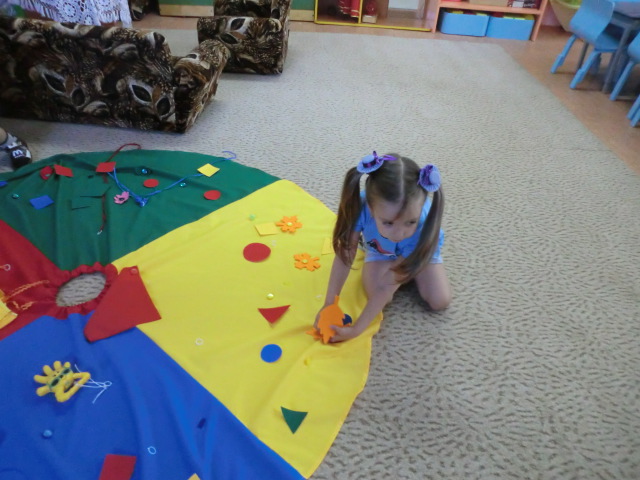 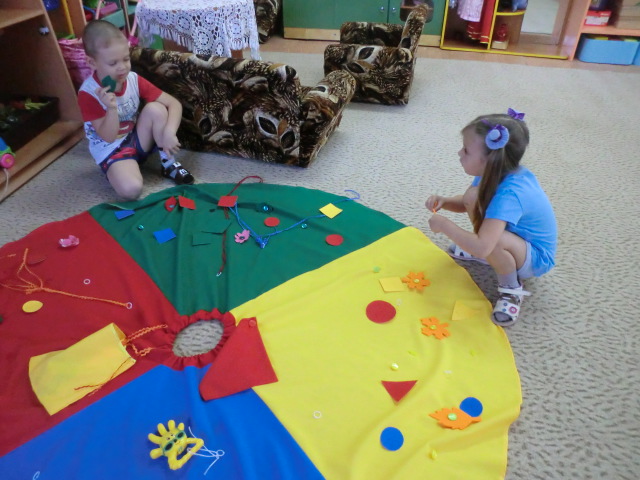 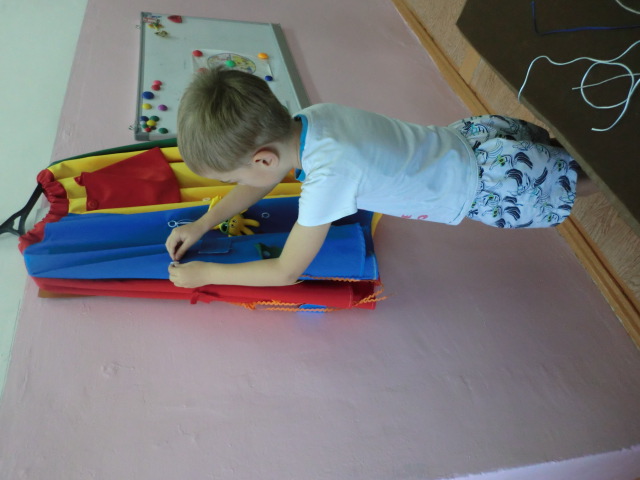 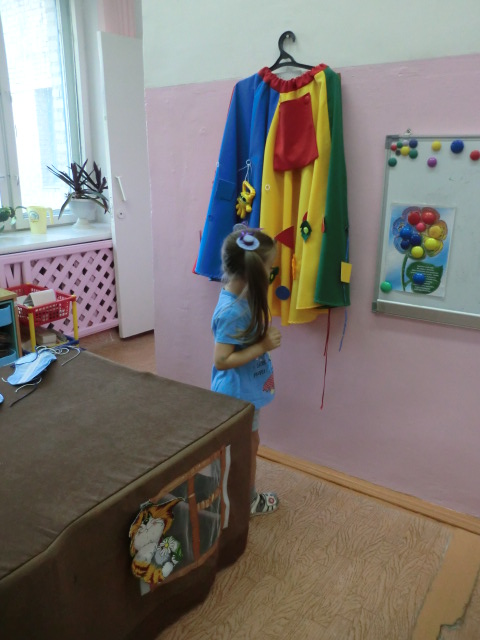 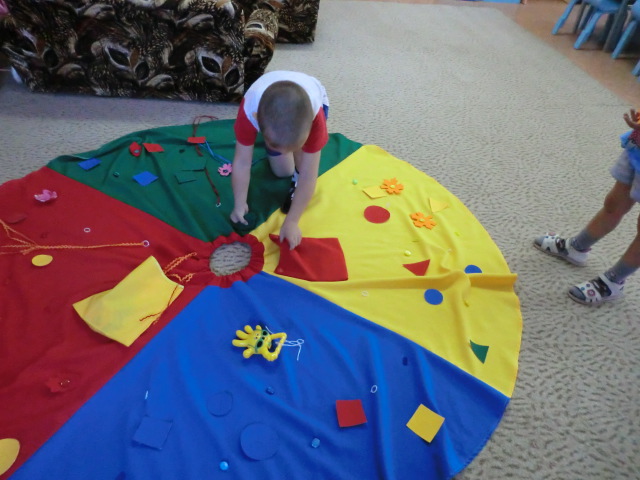 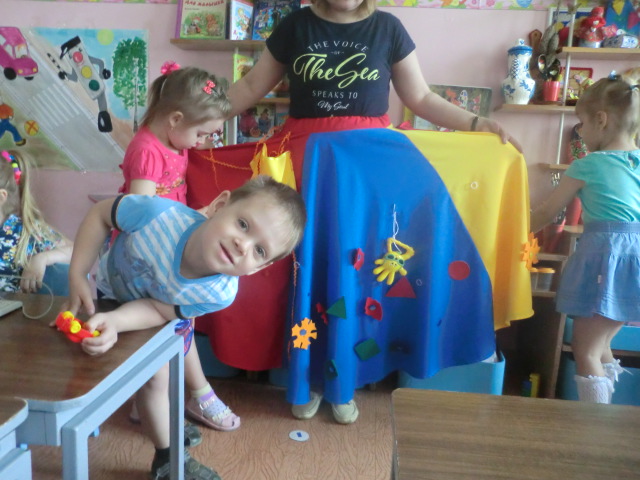 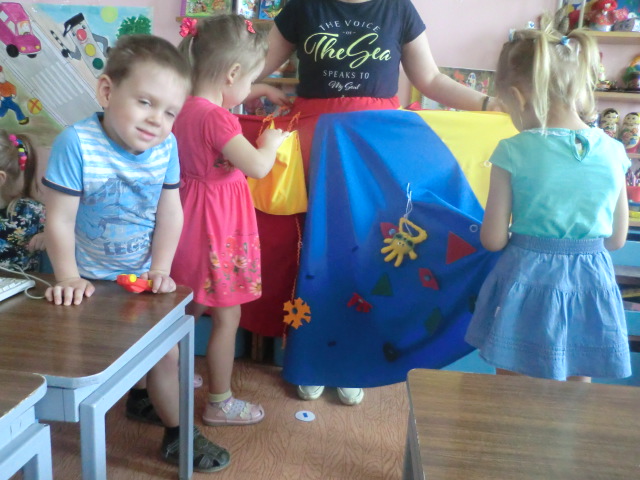 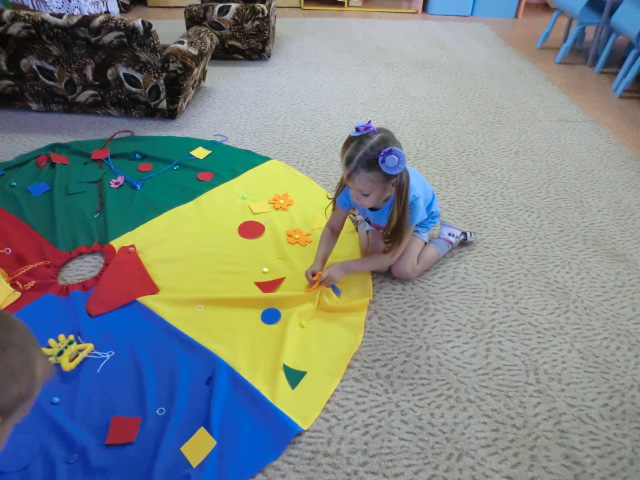 